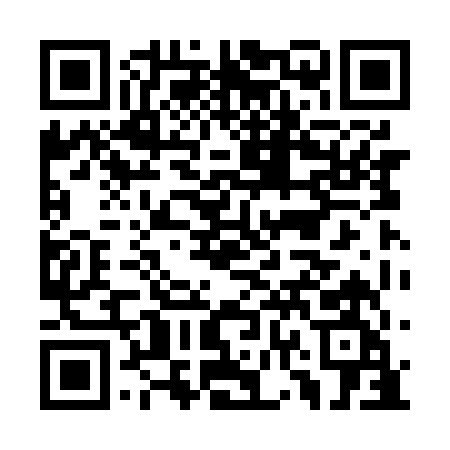 Prayer times for Haggertys Cove, New Brunswick, CanadaWed 1 May 2024 - Fri 31 May 2024High Latitude Method: Angle Based RulePrayer Calculation Method: Islamic Society of North AmericaAsar Calculation Method: HanafiPrayer times provided by https://www.salahtimes.comDateDayFajrSunriseDhuhrAsrMaghribIsha1Wed4:406:141:236:248:3310:082Thu4:386:131:236:248:3410:093Fri4:366:111:236:258:3510:114Sat4:346:101:236:268:3610:135Sun4:326:091:236:278:3810:156Mon4:306:071:236:278:3910:177Tue4:286:061:236:288:4010:188Wed4:266:041:236:298:4110:209Thu4:246:031:236:298:4210:2210Fri4:226:021:226:308:4410:2411Sat4:206:011:226:318:4510:2512Sun4:195:591:226:328:4610:2713Mon4:175:581:226:328:4710:2914Tue4:155:571:226:338:4810:3115Wed4:135:561:226:348:4910:3216Thu4:125:551:226:348:5110:3417Fri4:105:541:236:358:5210:3618Sat4:085:531:236:368:5310:3819Sun4:075:521:236:368:5410:3920Mon4:055:511:236:378:5510:4121Tue4:045:501:236:388:5610:4322Wed4:025:491:236:388:5710:4423Thu4:015:481:236:398:5810:4624Fri3:595:471:236:398:5910:4725Sat3:585:461:236:409:0010:4926Sun3:575:461:236:419:0110:5127Mon3:555:451:236:419:0210:5228Tue3:545:441:236:429:0310:5429Wed3:535:441:246:429:0410:5530Thu3:525:431:246:439:0510:5631Fri3:515:421:246:439:0610:58